Puppets with HandsCatalina Council	Paper Bag 	Sock Puppet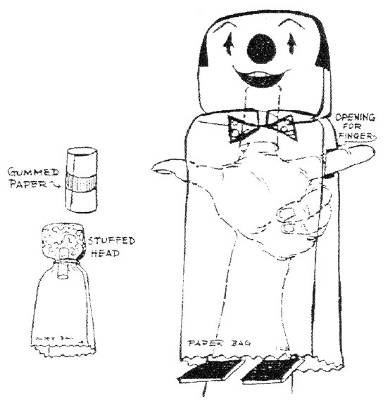 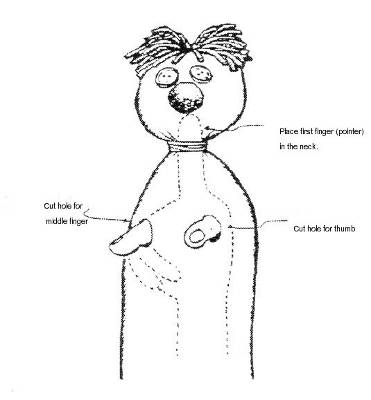 